Câu 1. Nếu  thì  bằng	A. 6 .	B. 8 .	C. 4 .	D. 2 .Câu 2. Cho khối lăng trụ có diện tích đáy là  và chiều cao . Thể tích khối lăng trụ đã cho bằng	A. .	B. .	C. .	D. .Câu 3. Nếu  thì  bằng	A. 5 .	B. 6 .	C. 4 .	D. 3 .Câu 4. Cho . Khẳng định nào dưới đây đúng?	A. .	B. .	C. .	D. .Câu 5. Cho hàm số  có bảng biến thiên như sau: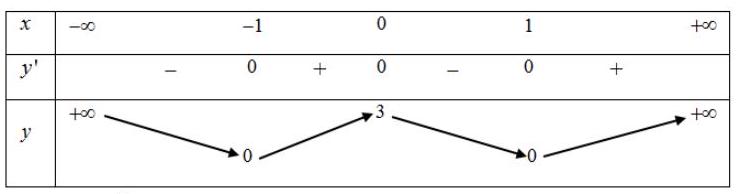 Hàm số đã cho nghịch biến trên khoảng nào dưới đây?	A. .	B. .	C. .	D. .Câu 6. Trong không gian , cho mặt cầu . Đường kính của  bằng:	A. .	B. 12 .	C. .	D. 3 .Câu 7. Trong không gian , cho điểm . Hình chiếu vuông góc của  lên mặt phẳng (Oxy) có tọa độ là	A. .	B. .	C. .	D. .Câu 8. Cho khối chóp S.  có chiều cao bằng 3 , đáy  có diện tích bằng 10 . Thể tích khối chóp S.ABC bằng	A. 2 .	B. 15 .	C. 10 .	D. 30 .Câu 9. Cho cấp số nhân  với  và . Công bội của cấp số nhân đã cho là:	A. .	B. .	C. .	D. .Câu 10. Cho hình trụ có chiều cao  và bán kính . Diện tích xung quanh của hình trụ đã cho bằng	A. .	B. .	C. .	D. .Câu 11. Tiệm cận ngang của đồ thì hàm số  là đường thẳng có phương trình:	A. .	B. .	C. .	D. .Câu 12. Tập nghiệm của bất phương trình  là	A. .	B. .	C. .	D. .Câu 13. Hàm số nào dưới đây có bảng biến thiên như sau?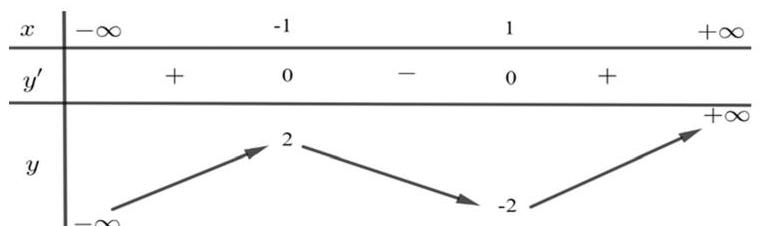 	A. .	B. .	C. .	D. .Câu 14. Môđun của số phức  bằng	A. 25 .	B. .	C. 5 .	D. 7 .Câu 15. Cho hàm số  có đồ thị là đường cong trong hình bên.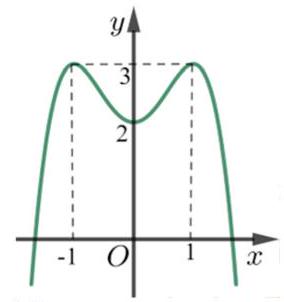 Số nghiệm thực của phương trình  là	A. 1 .	B. 2 .	C. 4 .	D. 3 .Câu 16. Tập xác định của hàm số  là	A. .	B. .	C. .	D. .Câu 17. Với a là số thực dương tùy ý,  bằng	A. .	B. .	C. .	D. .Câu 18. Số các tổ hợp chập 3 của 12 phần tử là	A. 1320 .	B. 36 .	C. 220 .	D. 1728 .Câu 19. Cho hàm số  có bảng biến thiên như sau: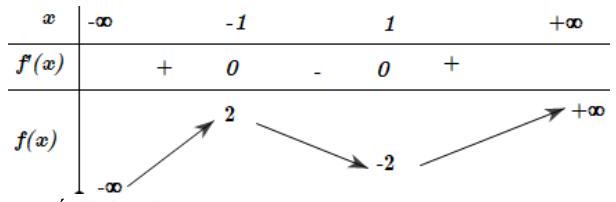 Điểm cực tiểu của hàm số đã cho là:	A. .	B. .	C. .	D. .Câu 20. Trong không gian , phương trình của mặt phẳng  là:	A. .	B. .	C. .	D. .Câu 21. Nghiệm của phương trình  là:	A. .	B. .	C. .	D. .Câu 22. Cho hàm số  có đồ thị như đường cong trong hình bên.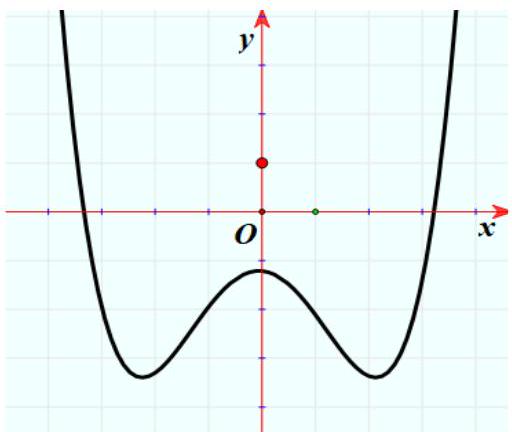 Số điểm cực trị của hàm số đã cho là:	A. 2 .	B. 3 .	C. 1 .	D. 0 .Câu 23. Trong không gian , cho đường thẳng  Vectơ nào dưới đây là một véc-to chì phương của  ?	A. .	B. .	C. .	D. .Câu 24. Cho tam giác OIM vuông tại  có  và . Khi quay tam giác  quanh cạnh góc vuông  thì đường gấp khúc  tạo thành hình nón có độ dài đường sinh bằng	A. 	B. 3 .	C. 5 .	D. 4 .Câu 25. Trên mặt phẳng tọa độ, điểm biểu diễn số phức  có tọa độ là	A. .	B. .	C. .	D. .Câu 26. Cho hai số phức  và . Số phức  bằng	A. .	B. .	C. .	D. .Câu 27. Cho hàm số . Khẳng định nào dưới đây đúng?	A. .	B. .	C. .	D. .Câu 28. Đạo hàm của hàm số  là	A. .	B. .	C. .	D. .Câu 29. Trong không gian , cho ba điểm  và . Đường thẳng đi qua  và vuông góc với mặt phẳng  có phương trình là	A. .	B. .	C. .	D. .Câu 30. Giá trị lớn nhất của hàm số  trên đoạn  bằng	A. .	B. 10 .	C. 15 .	D. .Câu 31. Có bao nhiêu giá trị nguyên thuộc tập xác định của hàm số  ?	A. 	B. 8 .	C. 9 .	D. Vô số.Câu 32. Gọi  và  là hai nghiệm phức của phương trình . Khi đó  bằng:	A. 7 .	B. 5 .	C. .	D. .Câu 33. Cho hình lăng trụ đứng  có đáy  là tam giác vuông tại  và  (tham khảo hình bên).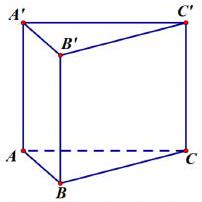 Góc giữa hai mặt phẳng  và  bằng	A. .	B. .	C. .	D. .Câu 34. Cho hình hộp chữ nhật  có  và  (tham khảo hình bên). Khoảng cách giữa hai đường thẳng  và  bằng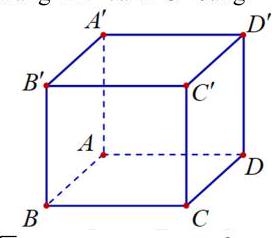 	A. .	B. .	C. .	D. .Câu 35. Hàm số nào dưới đây đồng biến trên  ?	A. .	B. .	C. .	D. .Câu 36. Trong không gian , cho điểm  và mặt phẳng . Mặt phẳng đi qua  và song song với  có phương trình là	A. .	B. .	C. .	D. .Câu 37. Cho hàm số . Khẳng định nào dưới đây đúng?	A. .	B. .	C. .	D. .Câu 38. Chọn ngẫu nhiên một số từ tập hợp các số tự nhiên thuộc đoạn . Xác suất để chọn được số có chữ số hàng đơn vị lớn hơn chữ số hàng chục bằng	A. 	B. 	C. 	D. Câu 39. Có bao nhiêu số nguyên dương  sao cho ứng với mỗi  có đúng ba số nguyên  thỏa mãn 	A. 72	B. 73	C. 71	D. 74Câu 40. Cho hàm số  với  là tham số thực. Nếu  thì  bằng	A. .	B. 4 .	C. .	D. 1 .Câu 41. Biết  và  là hai nguyên hàm của hàm số  trên  và . Gọi  là diện tích hình phẳng giới hạn bởi các đường  và . Khi  thì  bằng:	A. 15 .	B. 12 .	C. 18 .	D. 5 .Câu 42. Trong không gian , cho điểm . Gọi  là mặt phẳng chứa trục  sao cho khoảng cách từ  đến  lớn nhất. Phương trình của  là	A. .	B. .	C. .	D. .Câu 43. Cho hình nón có góc ở đỉnh là  và chiều cao bằng 4. Gọi  là mặt cầu đi qua đỉnh và chứa đường tròn đáy của hình nón đã cho. Tính diện tích của  bằng:	A. .	B. .	C. .	D. .Câu 44. Xét tất cả các số thực  sao cho  với mọi số thực dương . Giá trị lớn nhất của biểu thức  bằng	A. .	B. 80 .	C. 60 .	D. 20 .Câu 45. Cho các số phức  thỏa mãn  và . Gọi ,  lần lượt là các điểm biểu diễn của  trên mặt phẳng tọa độ. Diện tích tam giác  bằng	A. .	B. .	C. .	D. .Câu 46. Cho khối lăng trụ đứng  có đáy  là tam giác vuông cân tại , . Góc giữa đường thẳng  và mặt phẳng  bằng . Thể tích của khối lăng trụ đã cho bằng	A. .	B. .	C. .	D. .Câu 47. Cho hàm số . Biết rằng hàm số  có bảng biến thiên như sau: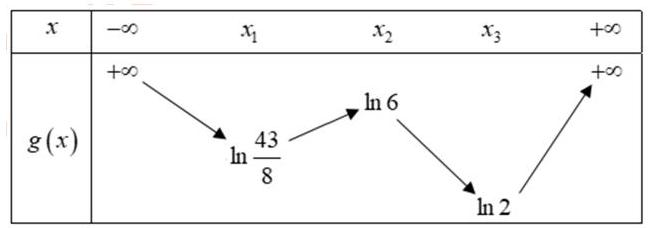 Diện tích hình phẳng giới hạn bởi các đường  và  thuộc khoảng nào dưới đây?	A. .	B. .	C. .	D. .Câu 48. Có bao nhiêu số phức  thỏa mãn  và  ?	A. 3 .	B. 1 .	C. 2 .	D. 4 .Câu 49. Trong không gian , cho mặt cầu  tâm  bán kính bằng 3. Gọi ,  là hai điểm lần lượt thuộc hai trục  sao cho đường thẳng  tiếp xúc với , đồng thời mặt cầu ngoại tiếp tứ diện  có bán kính bằng . Gọi  là tiếp điểm của  và , giá trị  bằng	A. 39 .	B. .	C. 18 .	D. .Câu 50. Có bao nhiêu giá trị nguyên dương của tham số  để hàm số  có đúng ba điểm cực trị	A. 5 .	B. 6 .	C. 12 .	D. 11 .------ HẾT ------ĐÁP ÁNLỜI GIẢI CHI TIẾTCâu 1. Nếu  thì  bằng	A. 6 .	B. 8 .	C. 4 .	D. 2 .Lời giảiChọn ATa có: .Câu 2. Cho khối lăng trụ có diện tích đáy là  và chiều cao . Thể tích khối lăng trụ đã cho bằng	A. .	B. .	C. .	D. .Lời giảiChọn BTa có: .Câu 3. Nếu  thì  bằng	A. 5 .	B. 6 .	C. 4 .	D. 3 .Lời giảiChọn DTa có: .Câu 4. Cho . Khẳng định nào dưới đây đúng?	A. .	B. .	C. .	D. .Lời giảiChọn CÁp dụng công thức . Suy ra .Câu 5. Cho hàm số  có bảng biến thiên như sau:Hàm số đã cho nghịch biến trên khoảng nào dưới đây?	A. .	B. .	C. .	D. .Lời giảiChọn BCâu 6. Trong không gian , cho mặt cầu . Đường kính của  bằng:	A. .	B. 12 .	C. .	D. 3 .Lời giảiChọn CTa có bán kính mặt cầu . suy ra đường kính mặt cầu bằng .Câu 7. Trong không gian , cho điểm . Hình chiếu vuông góc của  lên mặt phẳng (Oxy) có tọa độ là	A. .	B. .	C. .	D. .Lời giảiChọn CDo điểm  nên hình chiếu vuông góc của  lên mặt phẳng  có tọa độ là .Câu 8. Cho khối chóp S.  có chiều cao bằng 3 , đáy  có diện tích bằng 10 . Thể tích khối chóp S.ABC bằng	A. 2 .	B. 15 .	C. 10 .	D. 30 .Lời giảiChọn CThể tích khối chóp  là .Câu 9. Cho cấp số nhân  với  và . Công bội của cấp số nhân đã cho là:	A. .	B. .	C. .	D. .Lời giảiChọn BTa có .Câu 10. Cho hình trụ có chiều cao  và bán kính . Diện tích xung quanh của hình trụ đã cho bằng	A. .	B. .	C. .	D. .Lời giảiChọn ATa có .Câu 11. Tiệm cận ngang của đồ thì hàm số  là đường thẳng có phương trình:	A. .	B. .	C. .	D. .Lời giảiChọn CTa có  suy ra tiệm cận ngang của đồ là đường thẳng .Câu 12. Tập nghiệm của bất phương trình  là	A. .	B. .	C. .	D. .Lời giảiĐkxd: Câu 13. Hàm số nào dưới đây có bảng biến thiên như sau?	A. .	B. .	C. .	D. .Lời giảiTừ BBT ta nhận thấy hàm số có hai điểm cực trị và đồng biến trên khoảng . Do đó hàm số là hàm đa thức bậc ba có hệ số .Câu 14. Môđun của số phức  bằng	A. 25 .	B. .	C. 5 .	D. 7 .Lời giảiChọn CTa có .Câu 15. Cho hàm số  có đồ thị là đường cong trong hình bên.Số nghiệm thực của phương trình  là	A. 1 .	B. 2 .	C. 4 .	D. 3 .Lời giảiChọn BĐường thẳng  có phương trình  cắt đồ thị hàm số  tại 2 điểm phân biệt.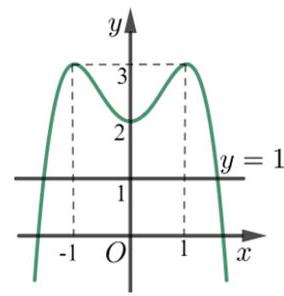 Suy ra phương trình  có 2 nghiệm thực phân biệt.Câu 16. Tập xác định của hàm số  là	A. .	B. .	C. .	D. .Lời giảiChọn CĐiều kiện: .Tập xác định: .Câu 17. Với a là số thực dương tùy ý,  bằng	A. .	B. .	C. .	D. .Lời giảiChọn BVó́i , ta có .Câu 18. Số các tổ hợp chập 3 của 12 phần tử là	A. 1320 .	B. 36 .	C. 220 .	D. 1728 .Lời giảiChọn CSố các tổ hợp chập 3 của 12 phần tử là .Câu 19. Cho hàm số  có bảng biến thiên như sau:Điểm cực tiểu của hàm số đã cho là:	A. .	B. .	C. .	D. .Lời giảiChọn DTừ bảng biến thiên ta suy ra: điểm cực tiểu của hàm số đã cho là .Câu 20. Trong không gian , phương trình của mặt phẳng  là:	A. .	B. .	C. .	D. .Lời giảiChọn BPhương trình của mặt phẳng  là: .Câu 21. Nghiệm của phương trình  là:	A. .	B. .	C. .	D. .Lời giảiChọn ACâu 22. Cho hàm số  có đồ thị như đường cong trong hình bên.Số điểm cực trị của hàm số đã cho là:	A. 2 .	B. 3 .	C. 1 .	D. 0 .Lời giảiChọn BDựa vào hình dáng của đồ thị. Ta thấy hàm số đã cho có 3 cực trị.Câu 23. Trong không gian , cho đường thẳng  Vectơ nào dưới đây là một véctơ chỉ phương của  ?	A. .	B. .	C. .	D. .Lời giảiChọn CTheo định nghĩa phương trình đưởng thẳng. Ta có  là một véc-tơ chỉ phương của .Câu 24. Cho tam giác OIM vuông tại  có  và . Khi quay tam giác  quanh cạnh góc vuông  thì đường gấp khúc  tạo thành hình nón có độ dài đường sinh bằng	A. 	B. 3 .	C. 5 .	D. 4 .Lời giảiChọn C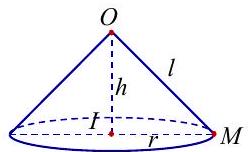 Ta có chiều cao hình nón , bán kính đáy  thì độ dài đường sinh là:Câu 25. Trên mặt phẳng tọa độ, điểm biểu diễn số phức  có tọa độ là	A. .	B. .	C. .	D. .Lời giảiChọn CĐiểm biểu diễn số phức  trên mặt phẳng tọa độ có tọa độ là .Câu 26. Cho hai số phức  và . Số phức  bằng	A. .	B. .	C. .	D. .Lời giảiChọn BVì  và  nên .Câu 27. Cho hàm số . Khẳng định nào dưới đây đúng?	A. .	B. .	C. .	D. .Lời giảiChọn ATa có: .Câu 28. Đạo hàm của hàm số  là	A. .	B. .	C. .	D. .Lời giảiChọn BTa có: .Câu 29. Trong không gian , cho ba điểm  và . Đường thẳng đi qua  và vuông góc với mặt phẳng  có phương trình là	A. .	B. .	C. .	D. .Lời giảiChọn BTa có: .Đường thẳng đi qua  và vuông góc với mặt phẳng  có véc-tơ chỉ phương là  nên có phương trình: .Câu 30. Giá trị lớn nhất của hàm số  trên đoạn  bằng	A. .	B. 10 .	C. 15 .	D. .Lời giảiChọn CXét hàm số  trên đoạn Ta có:.Vậy giá trị lớn nhất của hàm số  trên đoạn  bằng 15 .Câu 31. Có bao nhiêu giá trị nguyên thuộc tập xác định của hàm số  ?	A. 	B. 8 .	C. 9 .	D. Vô số.Lời giảiChọn AĐiều kiện xác định .Vậy có tất cả 7 giá trị nguyên thuộc tập xác định của hàm số .Câu 32. Gọi  và  là hai nghiệm phức của phương trình . Khi đó  bằng:	A. 7 .	B. 5 .	C. .	D. .Lời giảiChọn BVì phương trình  có hai nghiệm  và . Theo định lí Vi-et, ta có: . Do đó: .Câu 33. Cho hình lăng trụ đứng  có đáy  là tam giác vuông tại  và  (tham khảo hình bên).Góc giữa hai mặt phẳng  và  bằng	A. .	B. .	C. .	D. .Lời giảiChọn BTam giác  vuông tại  nên .Ta có: Suy ra góc giữa hai mặt phẳng  và  là góc .Xét  vuông tại  ta có: .Vậy góc giữa hai mặt phẳng  và  là .Câu 34. Cho hình hộp chữ nhật  có  và  (tham khảo hình bên). Khoảng cách giữa hai đường thẳng  và  bằng	A. .	B. .	C. .	D. .Lời giảiChọn D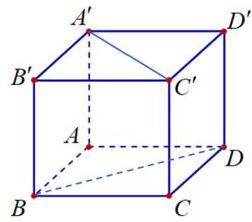 Câu 35. Hàm số nào dưới đây đồng biến trên  ?	A. .	B. .	C. .	D. .Lời giảiChọn DTa có: .Câu 36. Trong không gian , cho điểm  và mặt phẳng . Mặt phẳng đi qua  và song song với  có phương trình là	A. .	B. .	C. .	D. .Lời giảiChọn DMặt phẳng đi qua  và song song với  có phương trình làCâu 37. Cho hàm số . Khẳng định nào dưới đây đúng?	A. .	B. .	C. .	D. .Lời giảiChọn CCâu 38. Chọn ngẫu nhiên một số từ tập hợp các số tự nhiên thuộc đoạn . Xác suất để chọn được số có chữ số hàng đơn vị lớn hơn chữ số hàng chục bằng	A. 	B. 	C. 	D. Lời giảiChọn DTừ 40 đến 60 ta có 21 số nên Các số thỏa mãn đề bài:  Có 9 số.Xác suất để chọn được số thoản mãn đề bài: Câu 39. Có bao nhiêu số nguyên dương  sao cho ứng với mỗi  có đúng ba số nguyên  thỏa mãn 	A. 72	B. 73	C. 71	D. 74Lời giảiChọn B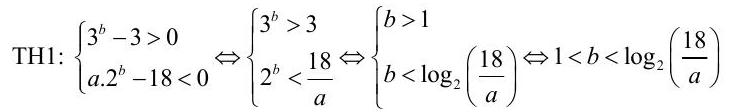 Để có đúng ba số nguyên  thì .Trường hợp này có 1 giá trị  nguyên thỏa mãn.TH2: Để có đúng ba số nguyên  thì .Trường hợp này có  giá trị  nguyên thỏa mãn.Vậy sổ giá trị nguyên của  là: .Câu 40. Cho hàm số  với  là tham số thực. Nếu  thì  bằng	A. .	B. 4 .	C. .	D. 1 .Lời giảiChọn BTa có: không thỏa yêu cầu bài toán Vì  là nghiệm của Vậy Câu 41. Biết  và  là hai nguyên hàm của hàm số  trên  và . Gọi  là diện tích hình phẳng giới hạn bởi các đường  và . Khi  thì  bằng:	A. 15 .	B. 12 .	C. 18 .	D. 5 .Lời giảiChọn DTa có: là nguyên hàm của Câu 42. Trong không gian , cho điểm . Gọi  là mặt phẳng chứa trục  sao cho khoảng cách từ  đến  lớn nhất. Phương trình của  là	A. .	B. .	C. .	D. .Lời giảiChọn D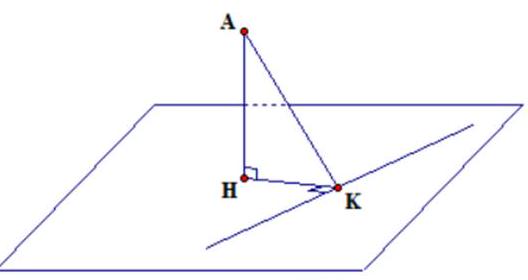 Gọi  lần lượt là hình chiếu của  lên mặt phẳng  và trục .Ta có: Suy ra khoảng cách từ  đến  lớn nhất khi , hay mặt phẳng  nhận véc-tơ  làm véc-tơ pháp tuyến. là hình chiếu của  trên trục  suy ra: .Mặt phẳng  đi qua  có phương trình: .Câu 43. Cho hình nón có góc ở đỉnh là  và chiều cao bằng 4. Gọi  là mặt cầu đi qua đỉnh và chứa đường tròn đáy của hình nón đã cho. Tính diện tích của  bằng:	A. .	B. .	C. .	D. .Lời giảiChọn B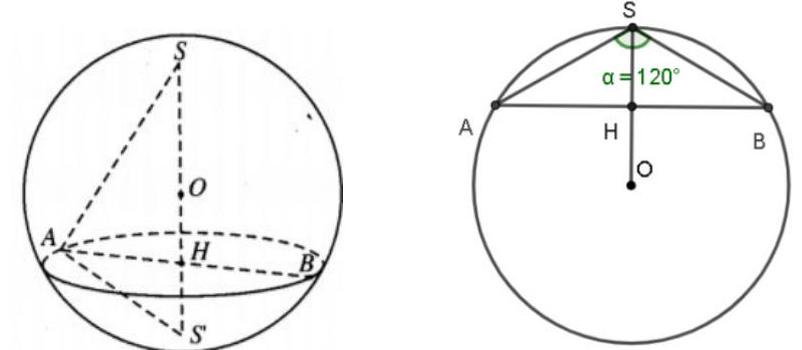 Ta có  Có  là bán kính mặt cầu cũng là bán kính đường tròn ngoại tiếp Suy ra: Vậy diện tích mặt cầu: Câu 44. Xét tất cả các số thực  sao cho  với mọi số thực dương . Giá trị lớn nhất của biểu thức  bằng	A. .	B. 80 .	C. 60 .	D. 20 .Lời giảiChọn CTa có Coi (*) là bất phương trình bậc hai ẩn Để  đúng với mọi số thực dương  thìTa có biểu thức (1) là hình tròn  tâm , bán kính .Mặt khác  là phương trình đường tròn  tâm , bán kính 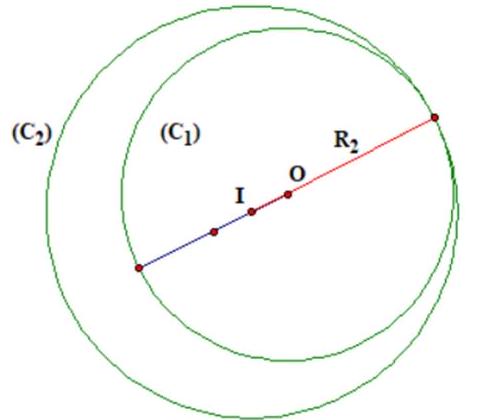 Để tồn tại điểm chung của đường tròn  với hình tròn  thìVậy .Câu 45. Cho các số phức  thỏa mãn  và . Gọi ,  lần lượt là các điểm biểu diễn của  trên mặt phẳng tọa độ. Diện tích tam giác  bằng	A. .	B. .	C. .	D. .Lời giảiChọn BTa có: ..Gọi  là trung điểm của , biểu diễn số phức , ta có: +) .+) Đặt , suy ra: .Suy ra:  hay tam giác  cân tại .Vậy .Câu 46. Cho khối lăng trụ đứng  có đáy  là tam giác vuông cân tại , . Góc giữa đường thẳng  và mặt phẳng  bằng . Thể tích của khối lăng trụ đã cho bằng	A. .	B. .	C. .	D. .Lời giảiChọn D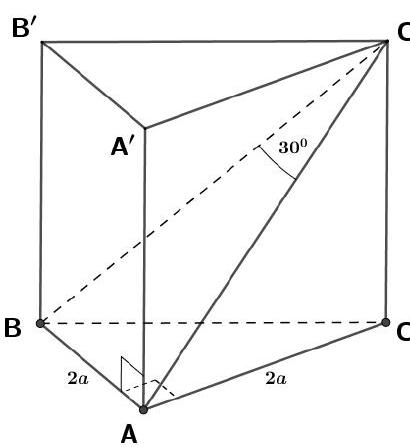 Ta có: .Vậy góc giữa đường thẳng  và mặt phẳng  là góc .Trong tam giác vuông  ta có .Trong tam giác vuông  ta có .Vậy thể tích khối lăng trụ đã cho là:Câu 47. Cho hàm số . Biết rằng hàm số  có bảng biến thiên như sau:Diện tích hình phẳng giới hạn bởi các đường  và  thuộc khoảng nào dưới đây?	A. .	B. .	C. .	D. .Lời giảiChọn DTa có .Từ bảng biến thiên suy ra: .+) .Phương trình hoành độ giao điểm của  và  :Mặt khác từ bảng biến thiên ta cũng có: .Suy ra:Câu 48. Có bao nhiêu số phức  thỏa mãn  và  ?	A. 3 .	B. 1 .	C. 2 .	D. 4 .Lời giảiChọn DTa có .Suy ra  hoặc .Nếu  thì  thỏa mãn.Nếu  thì đặt  với  ta đượcVậy có 4 số phức thỏa mãn là .Câu 49. Trong không gian , cho mặt cầu  tâm  bán kính bằng 3. Gọi ,  là hai điểm lần lượt thuộc hai trục  sao cho đường thẳng  tiếp xúc với , đồng thời mặt cầu ngoại tiếp tứ diện  có bán kính bằng . Gọi  là tiếp điểm của  và , giá trị  bằng	A. 39 .	B. .	C. 18 .	D. .Lời giảiChọn BTa có  và . Suy ra .Vậy mặt cầu  tiếp xúc  tại .Gọi tọa độ  và .Ta có . Do  thẳng hàng nên .Do  và  là trung điểm  thì  là tâm đường tròn ngoại tiếp .Suy ra  là tâm mặt cầu ngoại tiếp bán kính đường tròn ngoại tiếp  bằng  (đường tròn lớn).Từ (1) và (2) suy ra .Đặt , ta có hệ phương trìnhVậy .Câu 50. Có bao nhiêu giá trị nguyên dương của tham số  để hàm số  có đúng ba điểm cực trị	A. 5 .	B. 6 .	C. 12 .	D. 11 .Lời giảiXét hàm số .Ta có: .Phương trình hoành độ giao điểm: Phương trình (1) luôn có một nghiệm  nên đồ thị hàm số  cắt  ít nhất hai điểm và .Suy ra để hàm số  có 3 điểm cực trị thì hàm số  có đúng một điểm cực trị  phương trình  có đúng một nghiệm đơncó đúng một nghiệm đơnXét hàm số: .Bảng biến thiên: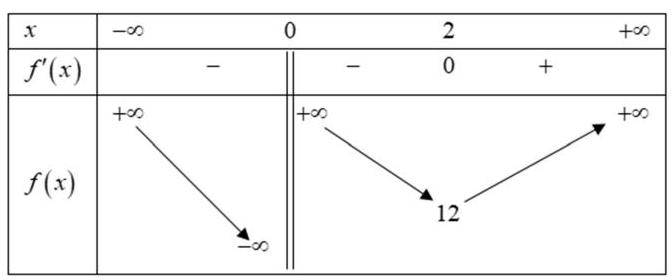 Từ bảng biến thiên suy ra .Suy ra: .Vậy có 12 giá trị nguyên dương của tham số  để hàm số  có đúng ba điểm cưc trị .BỘ GIÁO DỤC VÀ ĐÀO TẠOĐỀ THI CHÍNH THỨCKỲ THI TỐT NGHIỆP TRUNG HỌC PHỔ THÔNG NĂM 2022Bài thi: TOÁNThời gian làm bài: 90 phút, không kể thời gian phát đềMã đề thi 1011.A2.B3.D4.C5.B6.C7.C8.C9.B10.A11.C12.D13.D14.C15.B16.C17.B18.C19.D20.B21.A22.B23.C24.C25.C26.B27.A28.D29.D30.C31.A32.B33.B34.D35.C36.D37.D38.D39.B40.B41.D42.D43.B44.D45.B46.D47.D48.D49.B50.C